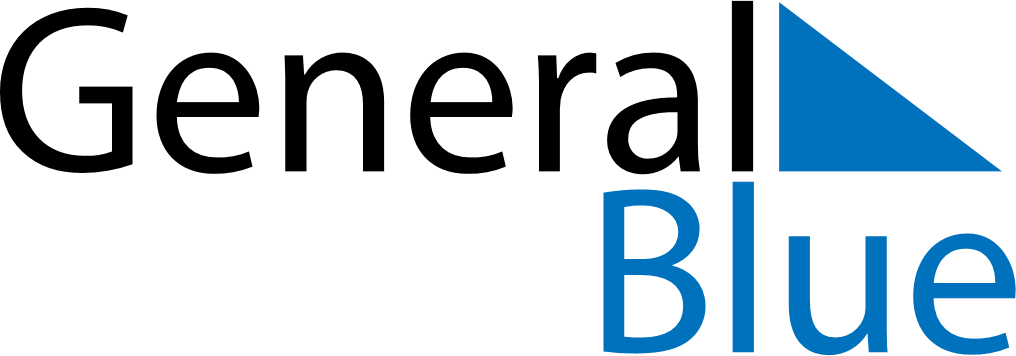 April 2022April 2022April 2022BrazilBrazilSUNMONTUEWEDTHUFRISAT12345678910111213141516Good Friday17181920212223Easter SundayTiradentes’ Day24252627282930